 ПРОЕКТ                                        П О С Т А Н О В Л Е Н И Е«19»  января  2023 г.                                                                                           № ____с. ИволгинскВ соответствии со статьей 69.1 Федерального закона от 13 июля 2015 года № 218-ФЗ «О государственной регистрации недвижимости» администрация муниципального образования сельское поселение «Иволгинское» Иволгинского района Республики Бурятия п о с т а н о в л я е т: 1. В отношении земельного участка с кадастровым номером 03:08:090120:26, расположенного по адресу: Республика Бурятия, Иволгинский муниципальный район, сельское поселение «Иволгинское» с. Каленово, ул. Таежная, земельный участок 21/1, в качестве правообладателя, владеющего данным земельным участком на праве собственности, выявлена Каленых Людмила Алексеевна, 08.05.1970 г.р., место рождения:…, паспорт серия ___________________, выдан ___________________________, СНИЛС ________________, проживающий(ая) по адресу: __________________________2. Право собственности Каленых Людмилы Алексеевны на указанный в пункте 1 настоящего постановления земельный участок подтверждается …, номер в реестре ….(копия прилагается).3. Администрации муниципального образования сельское поселение «Иволгинское» осуществить действия по внесению необходимых изменений в сведения Единого государственного реестра недвижимости.4. Контроль за исполнением настоящего постановления оставляю за собой.Глава муниципального образования сельское поселение «Иволгинское»                                                          А.Ц. МункуевАдминистрациямуниципального образования сельское поселение «Иволгинское»Иволгинского районаРеспублики Бурятия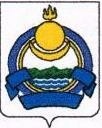 Буряад  Республикын Ивалгын аймагай «Иволгын» хүдөөгэй hуурин газарай муниципальна байгууламжынзахиргаан